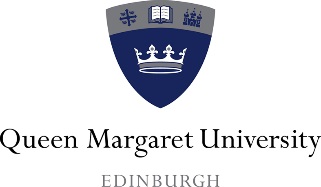 Division of Psychology, Sociology and EducationPGDE (Secondary) Midway Review FormStudents are asked to complete the Midway Review Form as agreed with their School Based Educator (SBE) and upload the completed document to their Pebble-pad Workbook. Please list a maximum of three key strengths and three key areas of development in relation to SPR categories.
Overall comments on agreed progress to date:Date Completed:School:Student Signature:SBE Signature:Key StrengthsThese relate to the following SPR areas:Please comment on how you will continue to develop these strengths during your placementKey Development AreasThese relate to the following SPR areas:Please comment on how you will work towards achieving these targets by the end of your placement.